ЛЬВІВСЬКИЙ ОБЛАСНИЙ ВІДДІЛ СОЮЗУ УКРАЇНОК ПРОВОДИТЬ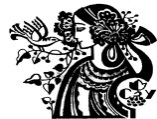 Обласний фестиваль-конкурсІ СЛОВО, І ПІСНЯ, МАТУСЮ, ТОБІ"Фестиваль-конкурс проходиться при фінансовому сприянні ЛЬВІВСЬКОЇ ОБЛАСНОЇ РАДИта за інформаційної підтримки ДЕПАРТАМЕНТУ ОСВІТИ І НАУКИ ЛЬВІВСЬКОЇ ОДА З МЕТОЮ ПОШУКУ ЮНИХ ТАЛАНТІВ У УСІХ БЕЗ ВИНЯТКУ СІЛЬСЬКИХ ТА МІСЬКИХ ШКОЛАХ ЛЬВІВСЬКОЇ ОБЛАСТІУмови конкурсуВ конкурсі можуть взяти участь учні навчальних закладів Львівської області (крім м. Львова) віком до 17 років (на 01.01.2020). Учасники поділяються на дві вікові групи: I група – з 8 р. до 14 р., II група – до 17 р. Конкурс проводиться у трьох номінаціях.Перша номінаціяАвторська поезія. Учасники подають на конкурс: I-га вікова група – один вірш, обсягом до 5 строф (20 рядків);II-га вікова група – один вірш довільного обсягу;Друга номінаціяАвторська проза. Учасники подають на конкурс: І-га та ІІ-га вікова група – один, невеликий за обсягом, прозовий твір довільного жанру.Третя номінаціяВиконання пісні. Учасники виконують пісню (соло, дует) акапельно або з живим інструментальним супроводом. При оцінюванні буде враховуватись: виконання, вибір пісні, музична інтерпретація, створення сценічного образу.Обласний фестиваль-конкурс проводиться у два етапи:1 етап – районний та міський огляд-відбір (лютий квітень);2 етап – обласний конкурс у м.Львові (дату буде повідомлено додатково).На першому етапі журі визначає переможців у кожній номінації, відповідно до вікової групи, які нагороджуються дипломами. В обласному конкурсі можуть братимуть участь тільки переможці, один представник у кожній номінації від району, міста.Переможці попередніх обласних конкурсів участі не беруть.Зголошення на участь в обласному конкурсі подає виключно відділ освіти на підставі висновку журі районних, міських конкурсних відборів спільно з організацією Союзу Українок. Заявки від шкіл та окремих осіб не приймаються.Зголошення повинно містити інформацію про учасника (див. додаток): ім'я, прізвище, номінація, вікова група, коротка назва школи, клас, місцевість проживання, контактний телефон; додатководля учасників у першій та другій номінації: текст вірша або твору з інформацією про автора,для учасників у третій номінації: назва пісні, прізвище та ім'я авторів слів і музики (див. додаток).Зголошення приймаються виключно електронному вигляді на адресу: VIRA.BOZHENKO@GMAIL.COM з темою „обласний фестиваль-конкурс”. Заявки у паперовому вигляді братися до уваги не будуть!Зголошення приймаються до 24 квітня 2020 року. Зголошення подані після вказаної дати розглядатися не будуть.Координатор конкурсу: Віра Боженко, голова культурно-просвітницької комісії Львівського обласного відділу Союзу Українок. телефони: 095-1431492, 032-2703589.ДодатокГолові культурно-просвітницької комісії	Львівського обласного відділу Союзу Українок	Вірі БоженкоЗголошенняна участь _______ району (міста) в обласномув обласному турі фестивалю-конкурсу «І слово, і пісня, матусю, тобі»Прохання не вставляти в текст таблиці додаткові знаки: переносів, пропусків, табуляції, кінця рядків і абзаців. Назву школи прохання подавати скорочену. Таблиця не буде друкуватися а тому не мусить красиво виглядати. При заповненні таблиці головне правильно подати інформацію про учасників.ПрізвищеІм’яМісцевість проживанняНомер номінаціїВікова групаКоротка назва школиКласТелефонНазва творуМузикаСловаІванівІванс.УгринівІІІІІУгринівська ЗОШ І-ІІ ст.90675555555КолисковаП.ПетрівМ.Миронів